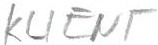 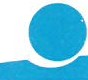 Pojistná smlouva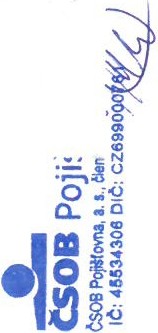 č.8073530517CSOBPojišťovnaSmluvní strany:ČSOB Pojišťovna, a. s., člen holdingu ČSOB se sídlem Masarykovo náměstí 1458, Zelené Předměstí 53002 Pardubice, česká republikaIČO: 45534306, DIČ: CZ699000761zapsaná v obchodním rejstříku u Krajského soudu Hradec Králové, oddíl B, vložka 567 (dále jen pojistitel)tel.:xxx fax:xxx  pojistitele zastupuje: Václav KornetaaInstitut plánování a rozvoje hlavního města Prahyse sídlem I místem podnikání Vyšehradská 2077/57 12800, Praha 2 - Nové MěstoIČO: 70883858Pr 63 vedená u Městského soudu v Praze (dále jen pojistník)pojistníka  zastupuje:Mgr.  Ondřej Boháč, řediteluzavírajítuto pojistnou smlouvu podle zákona č. 89/2012 Sb., občanský zákoník, ve znění pozdějších předpisů (dále jen „občanský zákoník").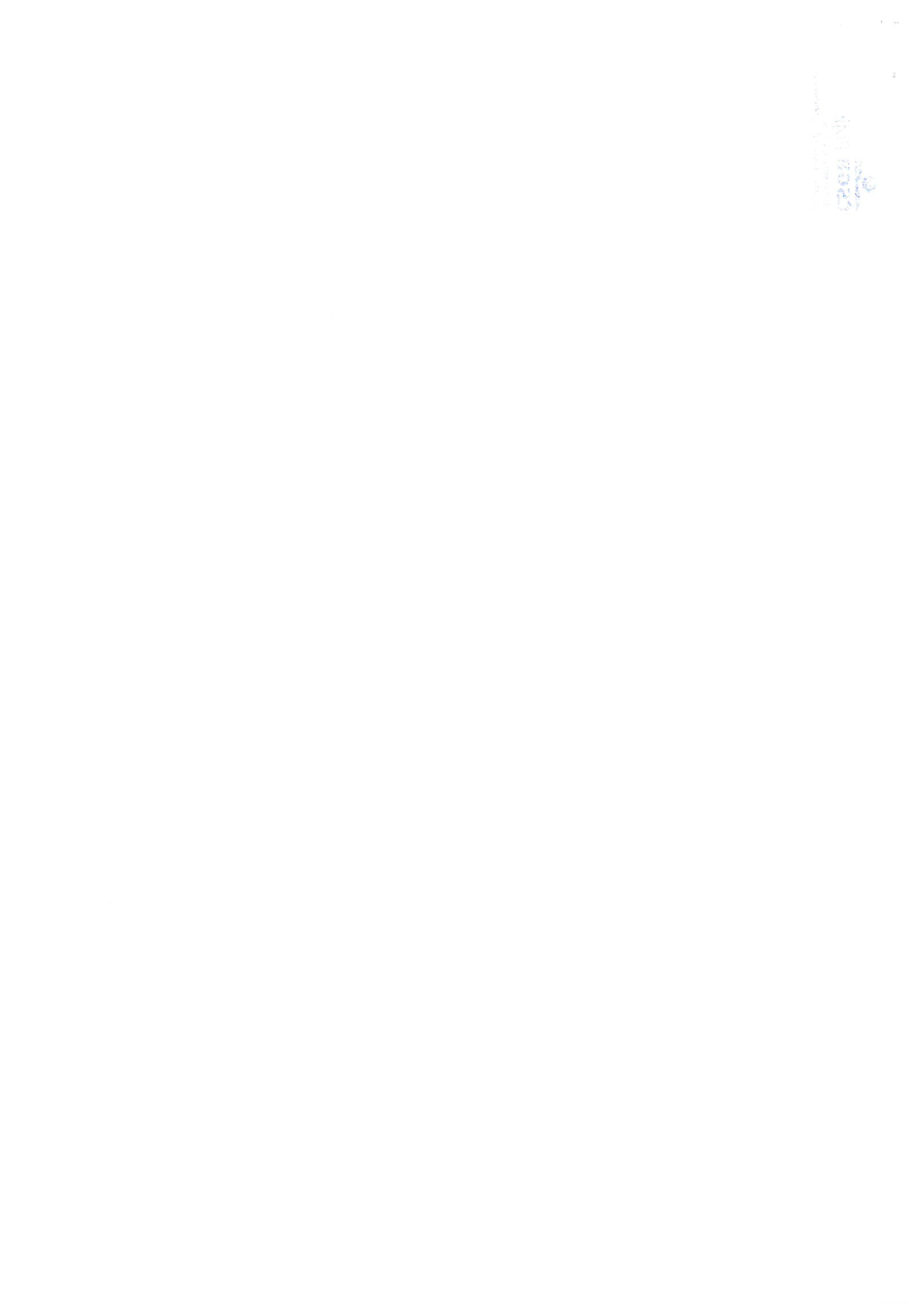 Číslo pojistné smlouvy: 8073530517Článek I.úvodní ustanoveníNedílnou součástí pojistné smlouvy jsou Všeobecné pojistné podmínky - obecná část VPP OC 2014 (dále jen "VPP OC 2014") stejně jako další pojistné podmínky uvedené v této pojistné   smlouvě.Není-li touto pojistnou smlouvou dále výslovně sjednáno jinak, je pojištěným v jednotlivých pojištěních sjednaných  touto pojistnou smlouvou:v jakémkoliv pojištění majícím charakter pojištění věci nebo jiného majetku vždy vlastník věci či jiného majetku, na něž se pojištění sjednané touto pojistnou smlouvou vztahuje, k okamžiku   počátku pojištění,ve všech ostatních pojištěních:Institut plánování  a rozvoje hlavního města PrahyVyšehradská 2077/5712800, Praha 2 - Nové MěstoIČO: 70883858Pokud jsou některá pojištění sjednána ve prospěch dalších pojištěných, jsou tito uvedeni u konkrétního předmětu pojištění.Není-li touto pojistnou smlouvou dále výslovně sjednáno jinak, je oprávněnou osobou ve všech pojištěních sjednaných  touto pojistnou smlouvou:pojištěný, pokud nejde o pfípad uvedený v bodu b)pojistník v pojištění cizího pojistného nebezpečí, splní-li podmínky  stanovené občanským  zákoníkem.Není-li touto pojistnou smlouvou dále výslovně dohodnuto jinak, sjednávají se všechna  pojištění  sjednaná  touto pojistnou smlouvou s následující pojistnou  dobou:Počátek pojíštění:  01.07.2020  00:00 hodinKonec pojištění:	Pojištění se sjednává na dobu neurčitou.Článek li.Pojistnou smlouvou sjednaná pojištění a jejich rozsah1. Pojištění odpovědnosti za újmu autorizovaných nebo neautorizovaných osobV souladu s článkem I. pojistné smlouvy se toto pojištěni řídí také Všeobecnými pojistnými podmínkami - zvláštní část Pojištění odpovědnosti za újmu způsobenou v souvislosti s poskytováním odborných služeb VPP OPR 2014 (dále jen "VPP OPR 2014"), které jsou nedílnou součástí a přílohou této pojistné smlouvy.ROZSAH POJIŠTĚNÍPojištění  odpovědnosti  autorizovaného inženýra a technika za újmuPojištění se sjednává v rozsahu čl. li odst. 1. VPP OPR 2014 pro pfípad právním předpisem stanovené odpovědnosti pojištěného za újmu způsobenou jinému v souvislosti s odbornou činností pojištěného jako autorizovaného inženýra nebo technika činného ve výstavbě v rozsahu zákona č. 360/1992 Sb., o výkonu povolání autorizovaných architektů a o výkonu povolání autorizovaných inženýrů a techniků činných ve výstavbě, ve znění pozdějších předpisů.Pojištění se vztahuje i na osoby, které pracovaly pro pojištěného formou subdodávky prací nebo  v pracovně právním vztahu v souvislosti s uvedenou odbornou činností  pojištěného.limit pojistného plnění (Kč)	spoluúčast10 000 000 Kč	10 000 KčPojištění odpovědnosti za újmu dle VPP OPR 2014 se vztahuje na odbornou činnost pojištěného vykonávanou autorizovaným architektem nebo autorizovaným inženýrem nebo technikem činným ve výstavbě (dále jen autorizovaná  osoba) v  rozsahu zákona č. 360/1992 Sb.,  o výkonu povolání  autorizovaných architektů a o  výkonuČíslo pojistné smlouvy:  8073530517povoláni autorizovaných inženýrů a techniků činných ve výstavbě, ve znění pozdějších předpisů. Dále se ujednává, že pojištění odpovědnosti za ujmu se vztahuje i na předmětné činnosti vykonávané neautorizovanou osobou, za předpokladu, že takové činnosti může vykonávat i neautorizovaná osoba.Článek Ill.Hlášení škodných událostíVznik škodné události je účastník pojištění podle ustanovení § 2796 občanského zákoníku povinen oznámit pojistiteli na tel.: xxx nebo na http://www.csobpoj.cz nebo na adrese:ČSOB Pojišťovna, a. s., člen holdingu ČSOB Odbor klientského centraMasarykovo náměstí  1458, 53002 PardubiceEDO finance, a.s. Na Pankráci 2614000 PRAHA 4Článek IV.PojistnéPojistitel a pojistník sjednávají, že pojistné za všechna pojištění sjednaná touto pojistnou smlouvou je pojistným běžným.Výše pojistného za jednotlivá pojištění  činí:Pojistné = pojistné za všechna pojištění sjednaná touto pojistnou smlouvou za pojistné období v délce 1 pojistného roku nebo je-li pojištění sjednáno na dobu kratší, tak za pojistné období, které je u takového pojištění rovno pojistné doběRoční  pojistné "' pojistné  za všechna pojištění  sjednaná  touto pojistnou smlouvou za pojistné období  v délce    1pojistného rokuSplátkový kalendářPlacení pojistného za všechna pojištění sjednaná touto pojistnou smlouvou se do 01.07.2021 00:00 hodin řídí následujícím splátkovým  kalendářem:Pojistník je povinen platit pojistné v následujících termínech a splátkách:Datum splátky pojistného	Splátka pojistného31.07.2020	34 525 KčPojistné poukáže pojistník na účet ČSOB Pojišťovny, a. s., člena holdingu ČSOB, číslo 180135112/0300 u československé obchodní banky, a. s.,konstantní  symbol 3558,variabilní symbol 8073530517.Pojistné se považuje za uhrazené dnem připsání na účet ČSOB Pojišťovny, a. s., člena holdingu ČSOB.Případný rozdíl mezi součtem pojistného a sumou splátek pojistného je způsoben zaokrouhlováním a v celé výši jde na vrub pojistitele.V dalších pojistných  obdobích je splatnost pojistného  vždy v následujících  dnech a měsících splatnosti   (dd.mm.):01.07.Výše pojistného za další pojistné období se řídí splátkovým kalendářem zaslaným pojistníkovi  na začátku    dalšíhoČíslo pojistné smlouvy: 8073530517 pojistného období.Správce pojistné  smlouvy: Petra PůtováElektronická komunikace:Článek V.Závěrečná ustanoveníV souladu s ustanoveními § 562, § 570 a násl. a § 2773 občanského zákoníku, pojistitel a pojistník výslovně deklaruji, že veškerá písemná právní jednání týkající se pojištění mohou být učiněna také elektronickými prostředky.Na žádost pojistníka stvrzenou podpisem pojistné smlouvy, pojistitel a pojistník sjednávají, že právní jednání pojistitele adresovaná účastníkům pojištění a učiněná elektronickou poštou se považují za doručená, bez ohledu na to, zda se s jejich obsahem adresát skutečně seznámil, okamžikem, kdy byla doručena:na e-mailovou adresu účastníka pojištění uvedenou v pojistné smlouvě,na e-mailovou adresu účastníka pojištěni sdělenou prokazatelně  pojistiteli kdykoliv  v době trvání pojištění,do datového prostoru v internetové aplikaci elektronického bankovnictví československé obchodní   banky ,s., přístupného účastníkovi pojištění z titulu jeho smluvního vztahu s československou obchodní bankou, a. s., nebodo datového prostoru v internetové aplikaci pojistitele "Online klientská zóna" přístupné účastníkovi pojištění na internetové adrese pojistitele "www.csobpoj.cz" z titulu uzavření pojistné smlouvy.Speciální ujednání o formě právních  jednání týkajícich se pojištění:V souladu s ustanovením § 1 odst. 2 občanského zákoníku pojistitel a pojistník výslovně sjednávají, že odchylně od ustanovení § 2773 občanského zákoníku mohou být zcela všechna právní jednání týkající se pojištění, bez ohledu na závažnost jejich obsahu a bez ohledu na právní důsledky s právním jednáním související, učiněná účastníky pojištění vedle písemné formy také v některé z následujících forem, respektive některým z následujících způsobů:elektronickou poštou formou prostých e-mailových zpráv (tzn. e-mailových zpráv nevyžadujících opatření zaručeným  elektronickým podpisem),ústně prostřednictvím telefonu; v takovém případě však výhradně prostřednictvímtelefonního čísla pojistitele 466 100 777 nebojiných telefonních čísel pojistitele (nikoliv např. telefonních čísel pojišťovacího  zprostředkovatele  činného pro pojistitele) zveřejněných a určených pojistitelem k  telefonní  komunikaci  s účastníky pojištění ve věci vzniku, změny či zániku pojištění nebo ve věci šetření škodných  událostí,  za  podmínky, že o telefonních hovorech realizovaných prostřednictvím těchto telefonních čísel je pojistitelem pořizován zvukový záznam, o jehož pořízení je každá osoba volající na tato telefonní čísla hlasovým  automatem pojistitele  informována před zahájením zaznamenávaného telefonního  hovoru,elektronickými prostředky prostřednictvím internetové aplikace "Online klientská zóna" (zřízené a provozované pojistitelem a dostupné účastníkovi pojištění na internetové adrese pojistitele www.csobpoj.cz) zabezpečeného internetového přístupu, k němuž účastník pojištění obdržel od pojistitele aktivační klíč (dále také jen "internetová aplikace").Další ujednání a informace k formě právních jednání a oznámení týkajících se pojištění jsou uvedena ve všeobecných pojistných podmínkách, které jsou součásti této pojistné  smlouvy.Registr smluvSmluvní strany této pojistné smlouvy sjednávají, že povinnost  řádně a  včas zaslat tuto pojistnou smlouvu a  její dodatky (elektronický obraz textového obsahu této smlouvy v otevřeném a strojově čitelném formátu a rovněž stanovená metadata této smlouvy) správci registru smluv k uveřejnění prostřednictvím registru smluv (dále jen "registr") podle § 5 zákona č. 340/2015 Sb., o zvláštních podmínkách účinnosti některých smluv, uveřejňování těchto smluv a o registru smluv (zákon o registru smluv), ve znění pozdějších předpisů  (dále také jen "ZRS"),  má  pojistník.  Předchozí  větou  není  dotčeno  právo pojistitele, aby  tuto pojistnou smlouvu  v registru smluv uveřejnil  sám.Obě dvě smluvní strany této pojistné smlouvy čestně prohlašují a svými podpisy, respektive podpisy svých oprávněných  zástupců,  výslovně stvrzují, že souhlasí  s uveřejněním  celého  obsahu této pojistné smlouvy aCíslo pojistné smlouvy: 8073530517všech informací v ní obsažených, s výjimkou případných osobních údajů třetích fyzických osob odlišných od pojistitele a pojistníka, prostřednictvím registru smluv dle ZRS. Pojistník se dále zavazuje, že před zasláním této pojistné smlouvy k uveřejnění správci registru smluv k uveřejnění prostřednictvím registru smluv zajistí znečitelnění  všech případných osobních údajů třetích fyzických osob odlišných od pojistitele a  pojistníka.Pojistník a pojistitel se dále dohodli, že ode dne nabytí účinnosti této pojistné smlouvy a jejích dodatků zveřejněním v registru smluv se účinky sjednaných pojištění, včetně práv a povinností z nich vyplývajících, vztahují i na období od okamžiku sjednaného v této pojistné smlouvě jako počátek pojištění do budoucna.Právní úprava obsažená v tomto článku odst. 3. pojistné smlouvy (tzn. práva a povinnosti smluvních stran této pojistné smlouvy související s jejím uveřejněním prostřednictvím registru smluv) se použije pouze tehdy, pokud se na tuto pojistnou smlouvu, s ohledem na charakter jejich smluvních stran a s ohledem na obsah této smlouvy, vztahuje povinnost jejího uveřejnění prostřednictvím registru smluv dle ZRS.Prohlášení pojistníkaProhlášení  pojistníka, je-li pojistnik fyzickou osobou: Prohlašuji a svým podpisem níže stvrzuji,   že:jsem byl před uzavřením pojistné smlouvy, zcela v souladu s ustanovením čl. 13 a čl. 14 Nařízení Evropského parlamentu a Rady (EU) č. 2016/679 ze dne 27. dubna 2016 o ochraně fyzických osob v souvislosti se zpracováním osobních údajů a o volném pohybu těchto údajů a o  zrušení  směrnice 95/46/ES (obecné nařízení o ochraně  osobních údajů; dále jen "GDPR"), pojistitelem řádně a detailně (co  do vysvětlení obsahu a významu všech jeho jednotlivých ustanovení) seznámen s Informacemi o  zpracování  osobních údajů (tzv. lnfonnačním memorandem);seznámení s lnfonnačním memorandem za pojistitele provedla právě ta konkrétní fyzická osoba, která za pojistitele podepsala tuto pojistnou smlouvu (přičemž adresátem uvedených infonnací může být pojišťovací makléř, coby pojišťovací zprostředkovatel zastupující pojistníka);po seznámení se s lnfonnačním memorandem a před uzavřením pojistné smlouvy mně byl dán naprosto dostatečný časový prostor pro vlastní seznámení se s Informačním  memorandem  a pro  zodpovězení všech mých případných dotazů k lnfonnačnímu  memorandu;beru na vědomí a jsem srozuměn s infonnací pojistitele o tom, že lnfonnační memorandum je a bude zájemci o pojištění resp. pojistníkovi a jinému účastníku pojištění k dispozici na internetových (webových) stránkách pojistitele na adrese www.csobpoj.cz nebo na vyžádání pojistníka u té konkrétní fyzické osoby, která jménem pojistitele podepsala tuto pojistnou smlouvu, anebo na kterémkoliv obchodním místě pojistitele.Prohlašuji a svým podpisem níže stvrzuji, že:jsem byl před uzavřením této pojistné smlouvy, zcela v souladu s ustanovením § 2774  občanského zákoníku, pojistitelem řádně a detailně (co do vysvětlení obsahu a významu všech jejich jednotlivých ustanovení) seznámen s lnfolistem produktu, s Informačním dokumentem o pojistném produktu, s  rozsahem pojištění a s všeobecnými pojistnými podmínkami  (dále také jen "pojistné  podmínky"),  které jsou nedílnou součástí této pojistné  smlouvy;jsem byl před uzavřením této pojistné smlouvy podrobně seznámen se všemi vybranými ustanoveními pojistných podmínek zvlášť  uvedenými  v  dokumentu  „lnfolist produktu",  která by  mohla být považována za ustanovení neočekávaná ve smyslu ustanovení § 1753 občanského  zákoníku,  a souhlasím  s nimi.  Dále prohlašuji, že mé odpovědi na písemné dotazy pojistitele ve smyslu ustanovení § 2788 občanského zákoníku jsou pravdivé a úplné;seznámení s Informačním dokumentem o pojistném produktu a s pojistnými podmínkami za pojistitele provedla právě ta konkrétní fyzická osoba, která za pojistitele podepsala tuto pojistnou smlouvu (přičemž adresátem uvedených infonnací může být pojišťovací makléř, coby pojišťovací zprostředkovatel zastupující pojistníka);po seznámení se s obsahem všech předsmluvních a smluvních dokumentů a před uzavřením pojistné smlouvy mně byl dán naprosto dostatečný časový prostor pro vlastní seznámení se s obsahem a  významem těchto dokumentů a pro zodpovězení  všech mých případných dotazů k těmto  dokumentům;před uzavřením pojistné smlouvy mi byly v listinné podobě poskytnuty lnfonnační dokument o pojistném produktu a pojistné podmínky;jsem v dostatečné době před uzavřením této pojistné smlouvy obdržel od pojišťovacího  makléře Záznam   z jednání, včetně všech jeho příloh;Číslo pojistné smlouvy: 8073530517v souladu s ustanovením § 128 odst. 1 zákona č. 277/2009 Sb., o pojišťovnictví, ve znění pozdějších předpisů, uděluji pojistiteli souhlas s poskytnutím informací týkajících se pojištění:členům skupiny ČSOB, jejichž seznam je uveden na internetových stránkách www.csob.cz/skupina aostatním subjektům podnikajícím v pojišťovnictví a zájmovým sdružením či korporacím těchto subjektů.Pojistník uzavřením této pojistné smlouvy uděluje pojistiteli plnou moc k tomu, aby ve věcech souvisejících s pojištěním sjednaným touto pojistnou smlouvou a zejména v případě pojistné nebo škodné události, jednal  jeho jménem, zastupoval ho a požadoval nezbytné informace od orgánů veřejné moci nebo třetích osob, a to včetně možnosti nahlíženi do spisů a pořizování výpisů či opisů z  nich.Pojistník čestně prohlašuje a podpisem této pojistné smlouvy pojistiteli pravdivě stvrzuje, že má objektivně existující pojistný zájem na pojištěních sjednávaných touto pojistnou smlouvou, neboť je na jeho straně naplněna některá z níže uvedených skutečností  jeho pojistný zájem dokládající:Majetek, jehož se má pojištění týkat, jeve vlastnictví, spoluvlastnictví (včetně přídatného), společenství jmění či řádné, poctivé a pravé držbě pojistníka;sice ve vlastnictví třetí osoby, ale pojistníkovi k němu svědčí některé z věcných práv k cizím věcem (např. věcné břemeno, zástavní právo, zadržovací právo  apod.);sice ve vlastnictví třetí osoby, ale pojistník oprávněně vykonává jeho správu (např. jako správce či svěřenský  správce apod.);pojistníkem po právu užíván na základě smlouvy;pojistníkem převzat za účelem splnění jeho  závazku;ve vlastnictví  či spoluvlastnictví osob blízkých pojistníkovi;ve vlastnictví či spoluvlastnictví právnické osoby, jejíž je pojistník členem či společníkem, členem jejího orgánu nebo tím, kdo právnickou osobu podstatně ovlivňuje na základě dohody či jiné skutečnosti;ve vlastnictví či spoluvlastnictví členů či společníků pojistníka, členů jeho orgánů nebo toho, kdo pojistníka podstatně ovlivňuje na základě dohody či jiné skutečnost;iurčen k zajištění dluhu pojistníka nebo dluhu, jehož je pojistník  věřitelem;součástí majetkové podstaty Ue-li pojistníkem  insolvenční správce jednající na účet dlužníka) nebove vlastnictví osob, které tento majetek od pojistníka pořídily.Finanční ztráty, jichž se má pojištění týkat, hrozípojistníkovi;osobě blízké pojistníkovi;právnické osobě, jejíž je pojistník členem či společníkem, členem jejího orgánu nebo tím, kdo  právnickou osobu podstatně ovlivňuje na základě dohody či jiné skutečnosti  nebočlenům či společníkům pojistníka, členům jeho orgánů nebo tomu, kdo pojistníka podstatně  ovlivňuje  na základě dohody či jiné skutečnosti.Sjednávané pojištění odpovědnostije pojištěním pojistníkovy odpovědnosti za  újmu;je pojištěním odpovědnosti za újmu osob blízkých pojistníkovi;je pojištěním odpovědnosti za újmu osob, které mohou způsobit újmu pojistníkovi (např. pojištění odpovědnosti zaměstnance za újmu způsobenou pojistníkovi, coby zaměstnavateli);je pojištěním odpovědnosti za újmu právnické osoby, jejíž je pojistník členem či společníkem, členem jejího orgánu nebo tím, kdo právnickou osobu podstatně ovlivňuje na základě dohody či jiné  skutečnosti;je pojištěním odpovědnosti za újmu členů čí společníků pojistníka, členů jeho orgánů nebo toho, kdo pojistníka podstatně ovlivňuje na základě dohody či jiné skutečnosti  neboje pojištěním odpovědnosti za újmu osoby, která se při plnění závazku pojistníka zavázala provést určitou činnost samostatně (např. tzv. subdodavatele  pojistníka).Vznikne-li v jakémkoliv pojištěni věci nebo jiného majetku sjednaném touto  pojistnou  smlouvou  v jednom místě pojištění pojistná událost na více pojištěných předmětech pojištění působením jednoho pojistného nebezpečí, podílí se oprávněná osoba na pojistném plnění pouze jednou, a to nejvyšší ze spoluúčastí sjednaných  pro  pojištění,  v  němž  pojistná   událost  nastala.  To  neplatí,  pokud  je  pro  oprávněnou   osobuČíslo pojistné smlouvy: 8073530517výhodnější podílet se na pojistném plněni všemi dohodnutými spoluúčastmi.Bez ohledu na jakákoliv jiná ujednáni této pojistné smlouvy nebo pojistných podmínek, které jsou její nedílnou součástí, pojistitel a pojistník výslovně sjednávají, že je-li pojištěným podnikatel (ať fyzická nebo právnická osoba), pak se všechna pojištění věci či staveb (není-li stavba samostatnou věcí, ale jen součástí jiné věci) sjednaná touto pojistnou smlouvou výše vztahují pouze a jen na ty pojištěné věci či stavby, které jako majetek pojištěného podnikatele jsou v okamžiku vzniku škodné události součástí obchodního závodu pojištěného podnikatele ve smyslu ustanovení § 502 občanského zákoníku. Toto ustanovení se však nepoužije pro pojištění pfepravovaných věcí sjednané dle VPP HA 2017.Pojistná smlouva a jí sjednaná pojištění se fídí českým právním  fádem.Počet stran pojistné smlouvy bez pfíloh: 7Pfílohy:VPPOC2014VPP OPR 2014Pojistná smlouva je vyhotovena ve 3 stejnopisech shodné právní síly, přičemž jedno vyhotovení obdrží  pojistník, jedno makléř a zbývající pojistitel.V   Praze    dne  30.06.2020V  Praze   dne  30.06.2020razítko a podpis pojistitelePojištěniPojistnéRočni pojistné1.Pojištění odpovědnosti za újmu autorizovaných nebo neautorizovaných osob34 525 Kč34 525 KčSoučet34 525 Kč34 525 Kč